Agenda Activités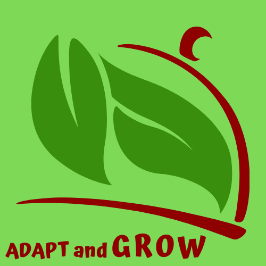 www.adaptandgrow.be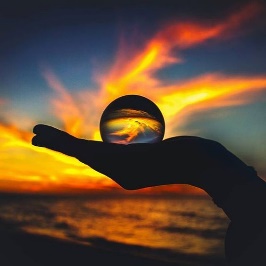 ATELIER 2 : Je veux arrêter de ruminer!Mes motivations et mes valeurs 15 FEVRIER 2020 
14H30-17H30Où : ADAPT AND GROW Avenue Gounod 23 Anderlecht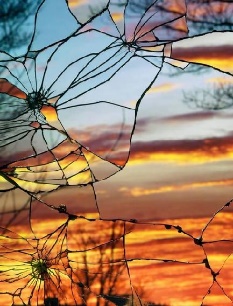 ATELIER : As-tu dit Mauvaise Foi?28 MARS 2020
14H30-17H30Où : ADAPT AND GROW Avenue Gounod 23 Anderlecht Intelligence émotionnelle et Neurosciences Atelier 1 : Mes émotions et moi.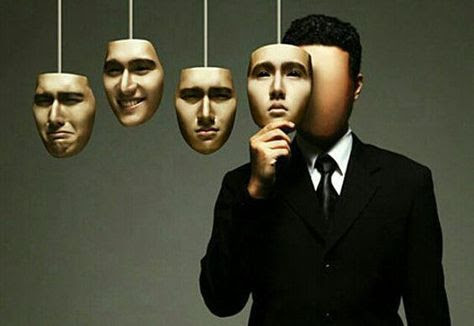 25 Avril 20209H30-16H30Où : Maison du Chant D'Oiseau  Avenue des Franciscains 3A 1150 Bruxelles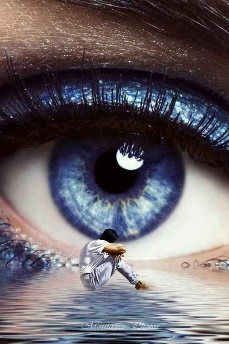 Intelligence émotionnelle et Neurosciences Atelier 2 : Mes émotions et les autres16Mai 20209H30-16H30Où : Maison du Chant D'Oiseau  Avenue des Franciscains 3A 1150 BruxellesInfo et inscriptions :serenacoachdevie@gmail.com 